囊谦县医疗保障局责任清单一、行政权力运行流程图（一）行政处罚1、社会保险经办机构以及医疗机构、药品经营单位等社会保险服务机构以欺诈、伪造证明材料或者其他手段骗取社会保险基金支出的处罚。项目类型：行政处罚                        承办部门：囊谦县医疗保障局办理地点：囊谦县新城区 服务、监督电话：0976-8871400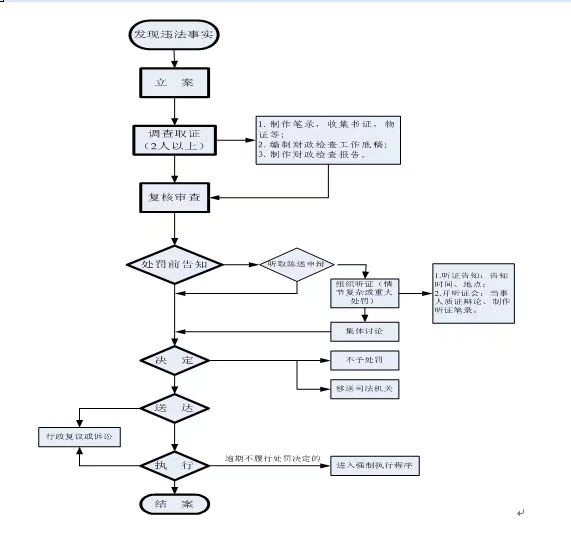 行政征收1、医疗保险费项目类型：行政征收                        承办部门：囊谦县医疗保障局办理地点：囊谦县新城区服务、监督电话：0976-8871400 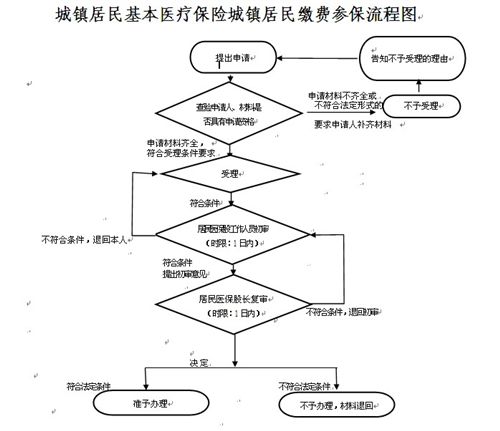 行政给付（3项）生育保险待遇支付项目类型：行政给付                    承办部门：囊谦县医疗保障局办理地点：囊谦县新城区服务、监督电话：0976-8871400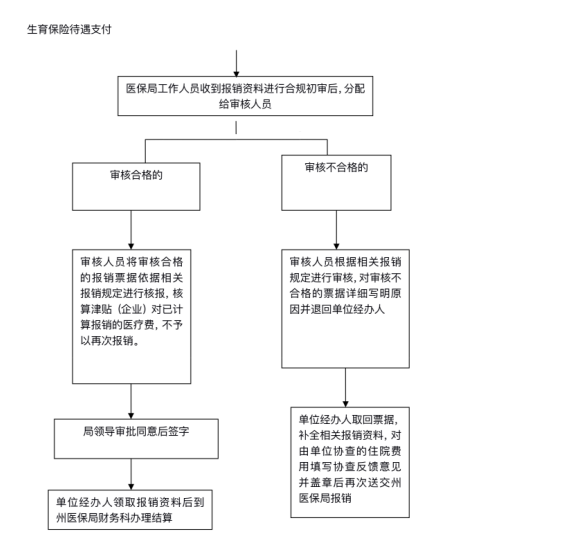 2、城乡居民医疗保险待遇支付项目类型：行政给付                    承办部门：囊谦县医疗保障局办理地点：囊谦县新城区服务、监督电话：0976-8871400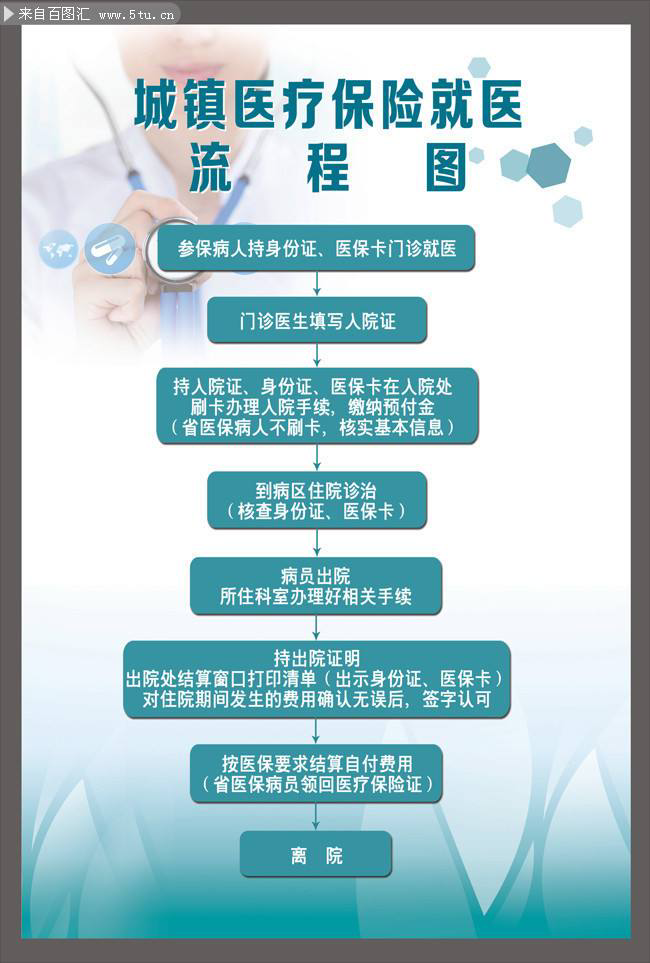 3、城镇职工基本医疗保险待遇支付项目类型：行政给付                    承办部门：囊谦县医疗保障局办理地点：囊谦县新城区服务、监督电话：0976-8871400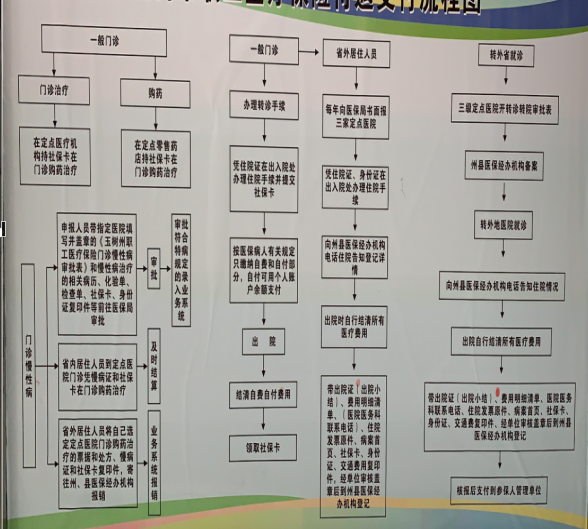 （四）行政确认（3项）1、生育保险待遇申领项目类型：行政确认                    承办部门：囊谦县医疗保障局办理地点：囊谦县新城区服务、监督电话：0976-8871400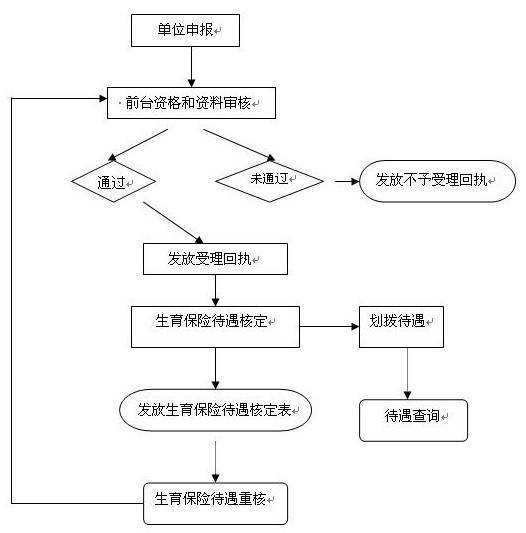 医疗保险登记及医疗保险费申报核定项目类型：行政确认                    承办部门：囊谦县医疗保障局办理地点：囊谦县新城区服务、监督电话：0976-8871400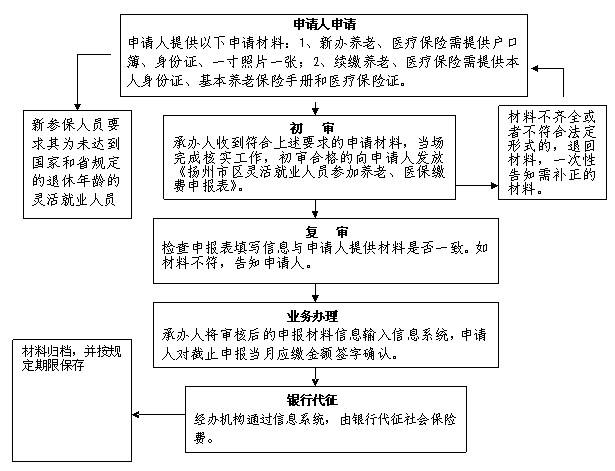 低保、特困等困难群众医疗救助项目类型：行政确认                    承办部门：囊谦县医疗保障局办理地点：囊谦县新城区服务、监督电话：0976-8871400（五）行政监督（1项）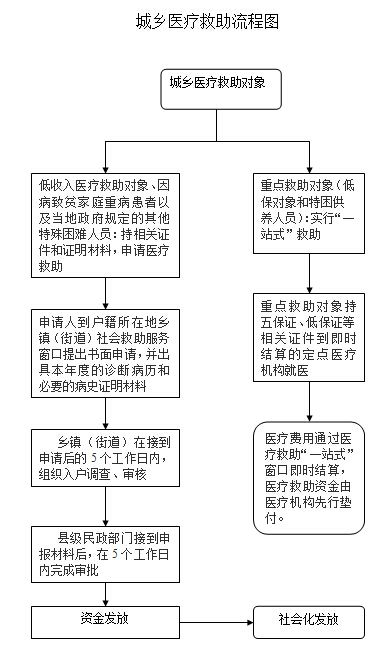 对基本医疗保险基金的监督管理项目类型：行政监督                   承办部门：囊谦县医疗保障局办理地点：囊谦县新城区服务、监督电话：0976-8871400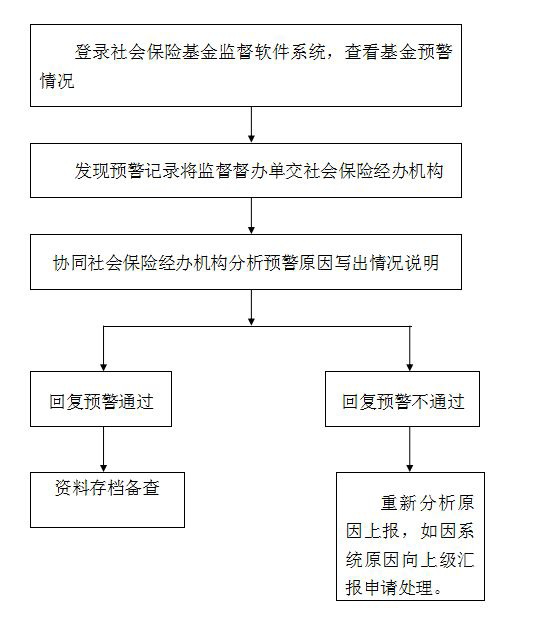 行政检查（1项）项目类型：行政检查                  承办部门：囊谦县医疗保障局办理地点：囊谦县新城区服务、监督电话：0976-8871400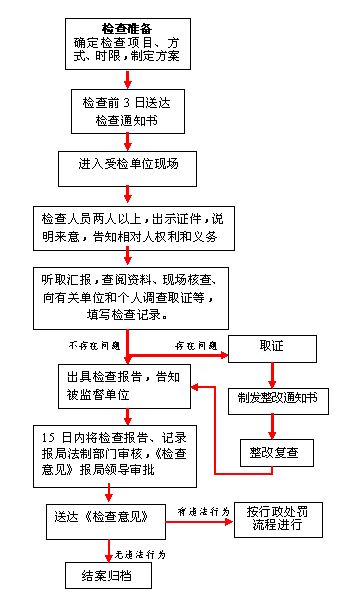 其他行政权力（2项）县级行政事业单位医疗保险转诊、转院、转外就医、特检、特疹、特殊用药、特殊病门诊审批项目类型：其他行政权力                承办部门：囊谦县医疗保障局办理地点：囊谦县新城区服务、监督电话：0976-8871400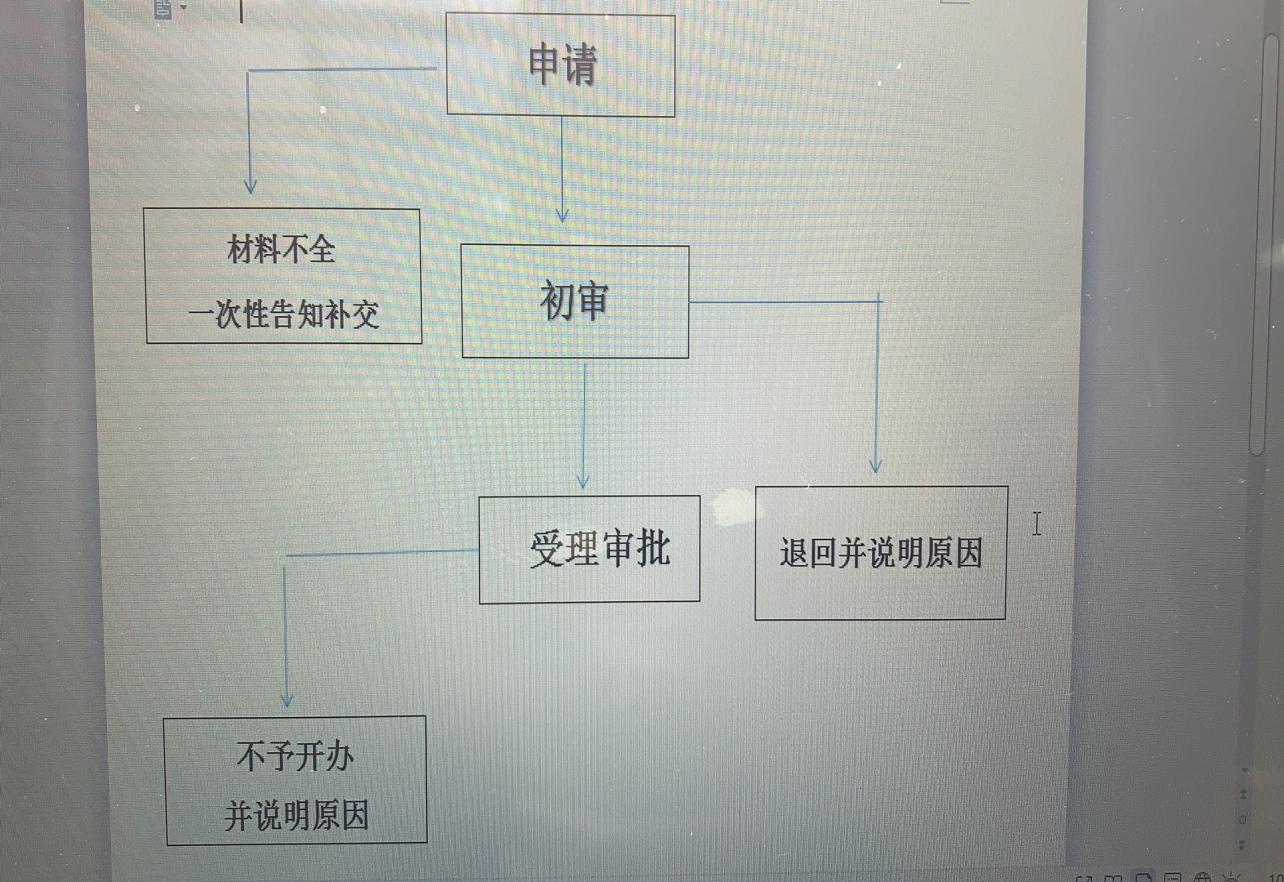 基本医疗保险定点医药机构准入评价项目类型：其他行政权力                承办部门：囊谦县医疗保障局办理地点：囊谦县新城区服务、监督电话：0976-8871400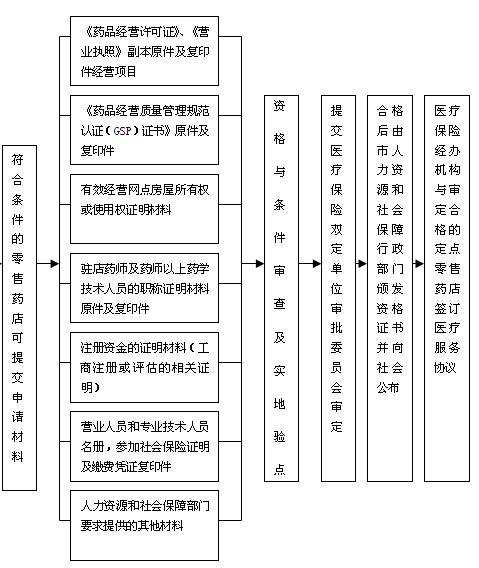 公共服务（1项）办理跨省异地就医登记备案相关手续项目类型：公共服务               承办部门：囊谦县医疗保障局办理地点：囊谦县新城区服务、监督电话：0976-8871400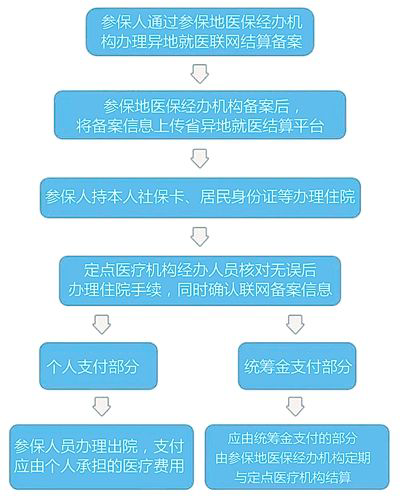 